  苗栗縣銅鑼國小辦理108年度上半年防災演練成果照片辦理時間:108.04.23辦理地點:銅鑼國小辦理人數:502人成果照片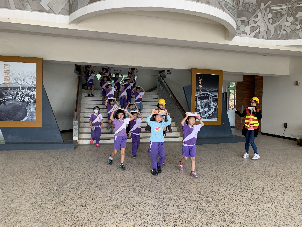 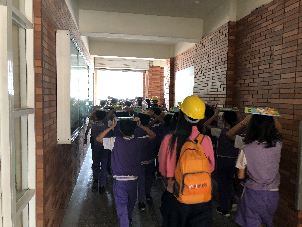 地震警報稍歇，導師帶領學生進行地震避難演練地震警報稍歇，導師帶領學生進行地震避難演練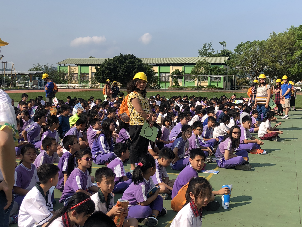 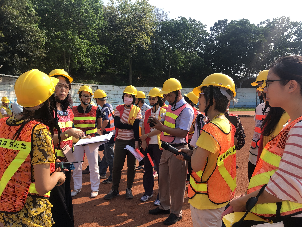 各組工作人員依照腳本排練地震時有人受困於建築物內時如何處理演練完畢由指揮官就地召開檢討會議